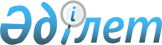 Об установлении квоты рабочих мест для инвалидов в Каракиянском районе
					
			Утративший силу
			
			
		
					Постановление акимата Караркиянского района от 13 марта 2015 года № 94. Зарегистрировано Департаментом юстиции Мангистауской области от 08 апреля 2015 года № 2664. Утратило силу постановлением акимата Каракиянского района Мангистауской области от 23 мая 2016 года № 151      Сноска. Утратило силу постановлением акимата Каракиянского района Мангистауской области от 23.05.2016 № 151.

      Примечание РЦПИ.

      В тексте документа сохранена пунктуация и орфография оригинала.

      В соответствии с Законом Республики Казахстан от 23 января 2001 года "О местном государственном управлении и самоуправлении в Республике Казахстан", Законом Республики Казахстан от 23 января 2001 года "О занятости населения", акимат Каракиянского района ПОСТАНОВЛЯЕТ:

      1. Установить квоту рабочих мест для инвалидов в размере трех процентов от общей численности рабочих мест по Каракиянскому району.

      2. Государственному учреждению "Каракиянский районный отдел занятости и социальных программ" (К.Рысбаев) обеспечить государственную регистрацию данного постановления в органах юстиции, его официальное опубликование в информационно-правовой системе "Әділет" и в средствах массовой информации.

      3. Контроль за исполнением настоящего постановления возложить на заместителя акима района Беккайырова А.

      4. Настоящее постановление вступает в силу со дня государственной регистрации в органах юстиции и вводится в действие по истечении десяти календарных дней после дня его первого официального опубликования.



      "СОГЛАСОВАН"

      Руководитель государственного

      учреждения "Каракиянский

      районный отдел занятости и

      социальных программ"

      Рысбаев Кайрат Ерсултанулы

      13 марта 2015 год.


					© 2012. РГП на ПХВ «Институт законодательства и правовой информации Республики Казахстан» Министерства юстиции Республики Казахстан
				
      Аким района

А. Дауылбаев
